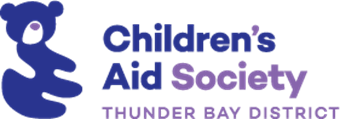 Prime Worker – Thunder Bay OfficeCasual Employment OpportunityThis position presents an excellent employment opportunity for individuals with post-secondary education in the Human Services field, who are seeking professional work experience and/or casual employment.  Prime Workers facilitate and supervise family access visits (in the family home, community, or CAS office), provide transportation services, and one-to-one recreation for children/youth while providing experience in child welfare. The position offers flexible working hours and comparable mileage reimbursement.Position RequirementsAPPLICATION INFORMATION – Competition Open Until FilledPlease submit a cover letter and resume on-line at www.thunderbaycas.ca  “Career Opportunities”.  Individuals may also submit an application directly to:  Amy Wrigley, The Children’s Aid Society of the District of Thunder Bay, 1110 Jade Court, Thunder Bay, ON P7B 6M7The Society is committed to supporting and advancing equity, diversity and inclusion in our organization and the society in which we serve. As such, we are expressly interested in receiving inquiries and applications from individuals who identify themselves as Indigenous, racialized, or equity seeking in order to better reflect the demographic profile of Thunder Bay and District.TBCAS is committed to a candidate selection process and work environment that is inclusive and barrier free. In order to ensure candidates are assessed in a fair and equitable manner, accommodations will be provided to prospective employees in accordance with the Accessibility for Ontarians with Disabilities Act (AODA) and the Ontario Human Rights Code. We thank all applicants; however only those considered for an interview will be contacted.Graduate of, or enrollment in human services post-secondary program Individuals with other Human Services post-secondary education and/or experience working with children and caregivers will also be considered Ability to appreciate people’s differences and unique strengths Excellent communication and interpersonal skills Demonstrated ability to work independently, within a flexible scheduleHighly organized and reliable Access to a reliable vehicle suitable for transporting families, and adequate liability insurance coverage Contributing to a culture of diversity, equity, and inclusion with a commitment to the elimination of disparity and disproportionality in service outcomes. Upon conditional offer of employment:  Current Criminal Records Check – Vulnerable Sector and consent to a Child Welfare Check; results deemed satisfactory by the Agency.  Confirmation applicant possesses a valid “G” Driver’s License and safe driving record (as defined by no more than two driving offences in the past three-year period, and/or no more than five demerit points)